	DRENGEUGE I UGE 43Mandag:	Vi tager en dag i gymnastiksalen. Vi er færdige senest 16.00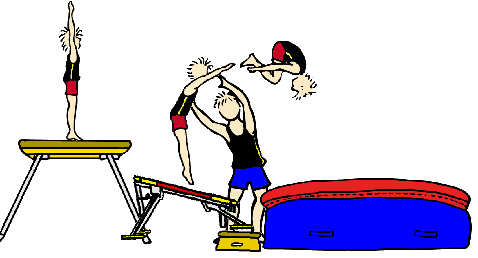 Tirsdag:	Vi har lejet pomfritgraven på DHE. Alle 
                     drenge skal medbringe cykel, cykelhjelm
                     og idræts tøj. Når skolen ringer ud 13.45,
                     starter vi cyklerne op, og drøner ud på
                     efterskolen. Vi er hjemme igen senest 16Onsdag:	NAK OG ÆD,NAK OG ÆD,NAK OG ÆD. 
                     Drengene skreg dette om og om igen, sidste gang vi 
                     havde drengeuge. Så derfor gentager vi denne
                     kæmpe succes nok en gang. Mads skaffer fisk fra et 	dambrug, og det koster 10 kr pr. dreng. Vi nakker 
                    dem, renser dem, tilbereder dem over bål, og slutter
                    af med at æde dem. MUMS. 
                    Vi er færdige senest 16.00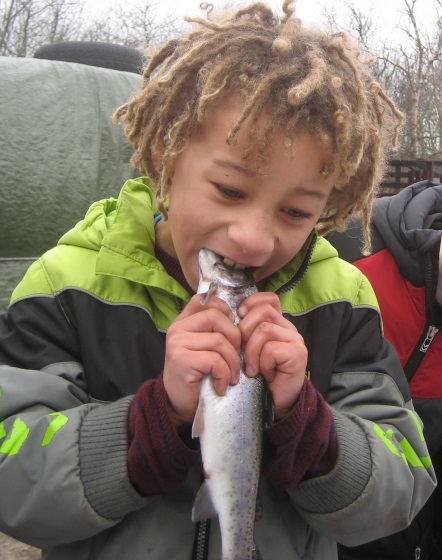     Torsdag:	Vi har lejet Skjern skaterhal. Alle drenge skal  
                         medbringe cykel og cykelhjelm. Derudover kan man medbringe 
                        (skateboard, rulleskøjter og løbehjul). Vi cykler fra Fritteren, når det ringer  
                        ud fra skolen, og vi er hjemme senest 16.00. Vi kører alle drengenes rulle  
                        grej  frem og tilbage i en bil. Aktiviteten koster 10 kr pr dreng og det 
                       kræves, at ALLE deltagere afleverer den vedhæftede ansvars fraskrivelse til
                        fritter personalet, dagen før og underskrevet.
Fredag:     Vi tager en velfortjent slapper.Vi fyrer op under popcorn og en fed film. 
                   Vi er færdige  
                    senest 16.00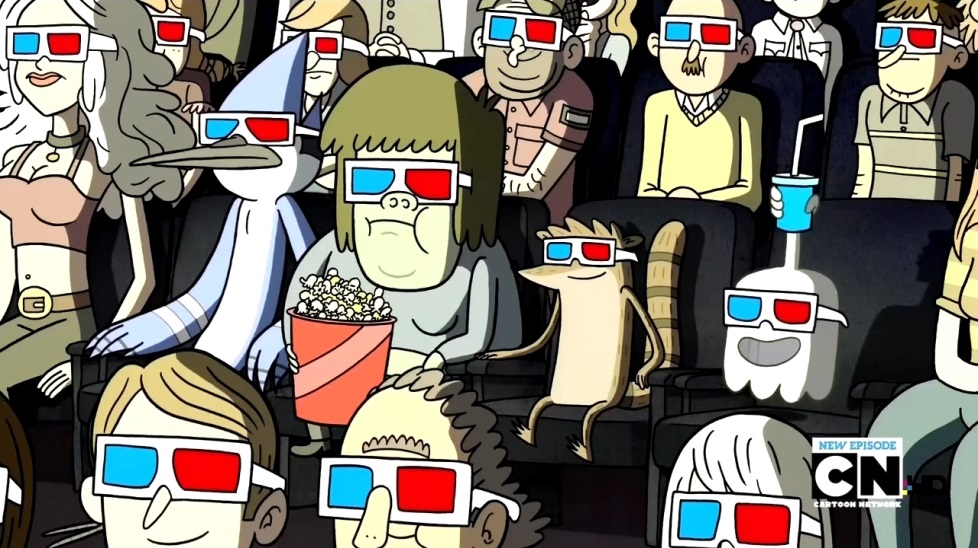 